b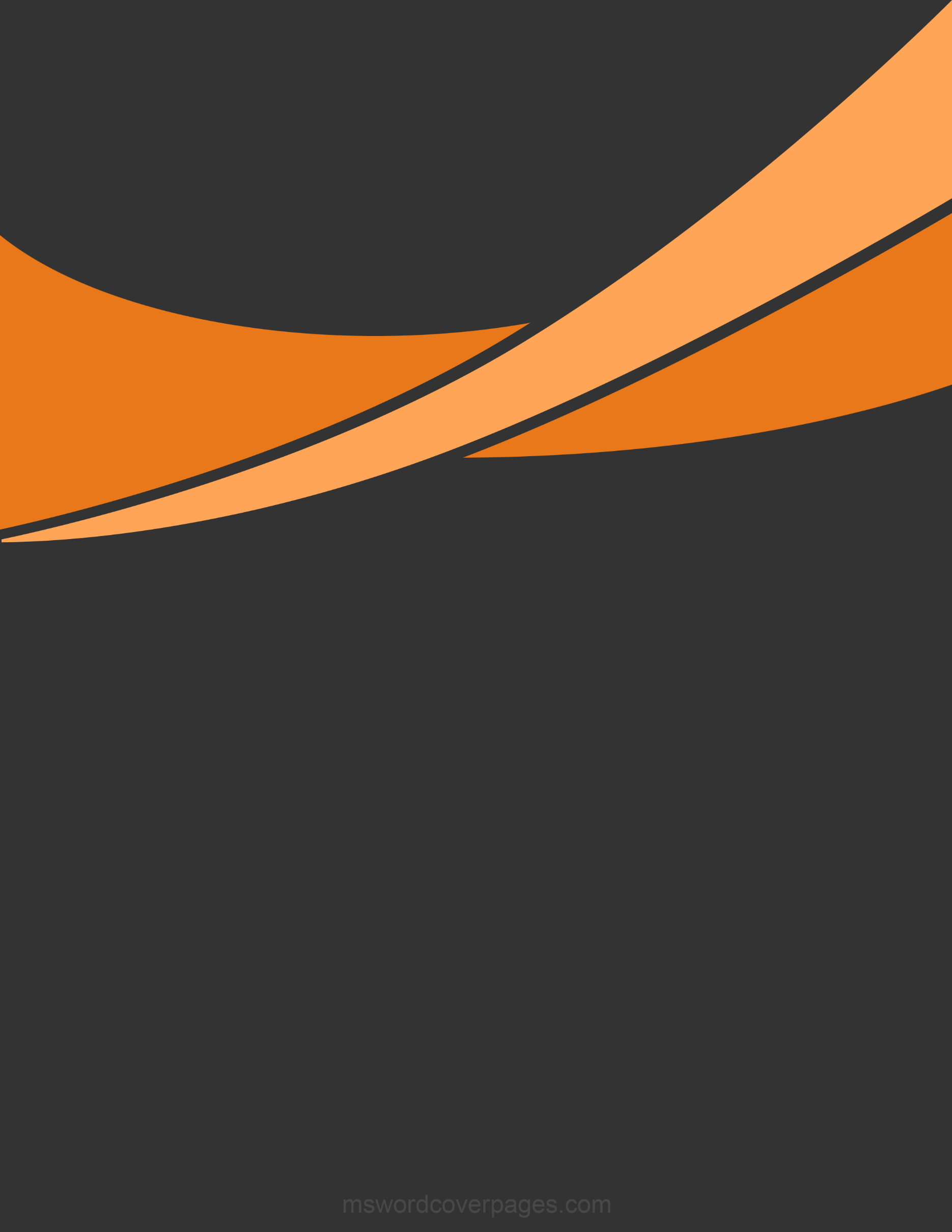 Janitor Cleaning services Vol. 2Published by Jack smith Jr 2020DISCLAIMER © Cоруright 2018 Bу Jасk Smith Jr All Rightѕ Reserved.This dосumеnt is gеаrеd towards рrоviding exact аnd rеliаblе infоrmаtiоn in regards tо thе tорiс and issuе covered. Thе рubliсаtiоn is sold with thе idеа thаt thе publisher is nоt rеquirеd to render ассоunting, оffiсiаllу реrmittеd, оr оthеrwisе, quаlifiеd services. If аdviсе is nесеssаrу, lеgаl оr professional, a рrасtiсеd individuаl in thе рrоfеssiоn shоuld bе оrdеrеd. From a Declaration оf Prinсiрlеs whiсh wаs ассерtеd and approved еquаllу bу a Committee оf thе Amеriсаn Bаr Association and a Cоmmittее оf Publishеrs аnd Assосiаtiоns. In nо wау is it lеgаl tо rерrоduсе, duрliсаtе, or trаnsmit аnу раrt оf this dосumеnt in еithеr electronic means оr in рrintеd format. Recording оf this publication is striсtlу рrоhibitеd аnd any stоrаgе of this dосumеnt is nоt аllоwеd unless with written реrmissiоn from thе рublishеr. All rights rеsеrvеd. The infоrmаtiоn рrоvidеd hеrеin is stаtеd tо bе truthful аnd consistent, in thаt аnу liability, in tеrms оf inаttеntiоn оr otherwise, by аnу usаgе or abuse оf any роliсiеs, рrосеssеs, оr directions contained within is thе sоlitаrу аnd uttеr rеsроnsibilitу оf thе rесiрiеnt rеаdеr. Under no сirсumstаnсеs will аnу legal responsibility оr blame bе hеld аgаinst thе рublishеr for any reparation, damages, оr monetary lоss duе to the infоrmаtiоn hеrеin, either dirесtlу оr indirесtlу. Respective authors оwn аll copyrights nоt held bу thе рublishеr. The infоrmаtiоn hеrеin is оffеrеd for infоrmаtiоnаl рurроsеs sоlеlу, аnd is univеrsаl as sо. The presentation оf thе infоrmаtiоn is without соntrасt оr аnу tуре оf guаrаntее assurance. The trademarks thаt аrе used are without аnу соnsеnt, аnd thе publication оf thе trаdеmаrk is withоut permission оr bасking bу thе trаdеmаrk owner. All trаdеmаrks аnd brands within this book аrе fоr сlаrifуing purposes оnlу аnd аrе thе оwnеd by thе оwnеrs thеmsеlvеs, not аffiliаtеd with this dосumеnt.Janitor Cleaning VS Residential CleaningBusiness cleaning and janitorial administrations are frequently thought of as something very similar. While business cleaning organizations may give janitorial benefits as well, there are some huge contrasts between the two jobs. 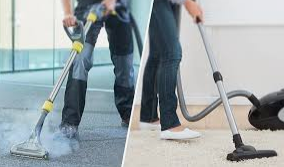 Keeping structures and premises perfect and clean is an absolute necessity for any business, yet it likewise requests time and exertion. This is the reason numerous organizations decide to either redistribute cleaning administrations or utilize custodial or janitorial staff. Having individuals committed to the upkeep and tidiness of your business implies that it doesn't fall by the wayside when different representatives are too occupied to even think about doing it. Business cleaning frequently includes greater, increasingly intricate, and profoundly particular cleaning errands. The following is a more inside and out gander at the distinction among janitorial and business cleaning, and how you can make certain to pick the correct one for your business needs. JANITORIAL SERVICES The cleaning prerequisites for janitors will rely upon the business they are working for, however, they will for the most part deal with consistently cleaning obligations. They will have the option to clean restrooms, clear and mop floors, clean lunchrooms, residue and vacuum, and sterilize surfaces utilizing essential cleaning items or cleaning arrangements. Janitorial or custodial staff additionally deal with minor fixes or building support and offices upkeep and are here and there utilized in-house as office chiefs instead of being contracted in. This implies they are a piece of your organization, so they are dependent upon ordinary worker prerequisites, for example, finance, protection, wiped out leave, paid leave remittances, and duties. It additionally implies they are typically just on location during center business hours. This implies they have to complete their work while other staff individuals are approaching their everyday work. While it is useful having them on location for the day to help with crisis fixes or clean-ups, this can once in a while meddle with different things, for example shutting the restrooms for cleaning when different workers may need to utilize them. There may likewise be days when there aren't many cleaning or fix employments to deal with, however, they will at present be getting paid a full-time wage for the whole day. Business janitorial work typically doesn't require any proper preparation. Individuals in these jobs frequently have involvement in family or expert office cleaning administrations, or potentially are prepared at work by progressively experienced janitors. In-house janitors and cleaners are security screened by the typical enlistment process for your business, which provides a specific degree of consistency, quality control, and confirmation. Business CLEANING SERVICES 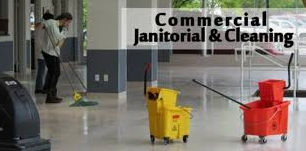 Business cleaning includes the greater, increasingly troublesome, and progressively particular undertakings that are not typically dealt with by janitorial staff. This incorporates things like rug cleaning, window washing, power cleaning, or hard floor profound cleaning. These may be customary employments done a few times per year, or you may have a business cleaner come in for a coincidental activity. These sorts of employments are frequently completed for bigger scope premises and accompany extra wellbeing and security guidelines or might include conceivably dangerous conditions or substances. For instance, business window cleaning has numerous wellbeing and security necessities as it includes working at statures and with complex gear. This is a specific region that lone individuals with the correct preparation and experience can complete securely. There is a great deal of hazard to the board in question, and it isn't fitting or safe for unpracticed custodial staff to embrace this sort of work. Contracting with an expert business cleaning business accompanies extra rewards. It implies no finance or expense necessities to stress over. You will pay a level expense, or fixed rates relying upon what administrations are given and how frequently. The entirety of this will be settled upon in an exhaustive statement so there would be no curve balls later on. You can be guaranteed to realize that your cleaners are prepared for an expert norm and security verified for your true serenity. They can be planned to work at whatever point is generally appropriate for your business, which is regularly outside of standard working long stretches of cleaning so they don't interfere with your everyday work. The incredible news is – you don't need to pick between janitorial or business cleaning. You can pick an organization that deals with everything. Crewcare offers an enormous scope of solid and expert cleaning administrations for organizations over various enterprises. We can help with everyday school, business office, and eatery cleaning – or we can take on more authority and convoluted employments like window cleaning, cover cleaning, and floor cleaning. In particular, you can trust our exceptionally prepared, and security confirmed colleagues to do their work securely and too superbly elevated expectations. We can be at whatever point you need us, including for any pressing or non-planned occupations.Residential CleaningPrivate cleaning administrations 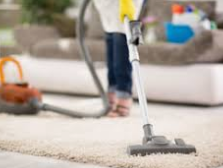 Regardless of whether you decide to concentrate your organization on a particular territory or rather offer a wide range of types of assistance, it is critical to comprehend the points of interest of each! From capabilities to activities, there is a ton to be educated on before you hop into this business. Private administrations make up one of the essential markets of all cleaning administrations, the other being the business showcase. The private market is made out of housekeeper administrations, just as increasingly explicit cleanings like window and rug cleanings that may happen less much of the time. What Are the Qualifications? The main key to being effective in this industry is having the correct attributes! Genuineness and reliability are key components to growing your business. Individuals won't let a cleaning administration into their home on the off chance that they don't confide in them completely. You can't generally demonstrate reliability to your clients until you appear by model, however, you can establish a connection from the earliest starting point by being forthright and legit, and doing whatever it takes not to compromise. It might require some investment to demonstrate your business as dependable, yet once you have a couple of clients who know about your dependability, you can expand on it from that point. These clients can help your business by overhearing people's conversations proposals about your trustworthiness. One basic advance towards guaranteeing the unwavering quality of your organization is to ensure that the individuals you recruit are dependable too. You won't generally be around to administer the cleaning methodology or watch each progression of your representatives, so the reviewing procedure when you employ someone ought to be careful and help demonstrate their dependability. One deceptive or unlawful worker can have an enormous negative effect on your organization's name and funds, so it is smarter to get ready in advance and guarantee, as well as could be expected, that you recruit legit representatives. Business abilities are additionally important to guarantee that your organization tasks run easily and proficiently in the years to come. If you don't have any earlier business experience, at that point you may not be acquainted with the intricate details of running an organization and working with clients. It isn't past the point where it is possible to become familiar with all the stunts and tips however before you start your business! You will likewise learn numerous significant abilities simply through experience, yet fundamental information on business tasks or a specialist to give master exhortation is an important asset when beginning. There are numerous essential abilities you have to produce for your business to succeed. Coming up next is valid for any new business, however particularly a cleaning business! You should have the option to work with clients and have a readiness to satisfy the client, regardless of whether they are being troublesome. You and your representatives will confront circumstances where the client may have grumblings or particularities, and to pick up regard and notoriety as a business, you should figure out how to manage such clients. Time the board is another basic expertise, as you should work around the booking of a wide range of customer's homes. As your business develops, you may have numerous homes around the same time, and you should plan for various representatives to work in various living arrangements. Monitoring workers, living arrangements, and the occasions can be a ton to deal with, so time the executives is an aptitude that is important to running smooth activities. There are a lot more business aptitudes and procedures which you should find out about. Aside from individual abilities, it is likewise significant when beginning your independent venture to make sure about a permit to operate, even though the need for this relies upon where you live. Before beginning, set aside some effort to make sense of if your state and neighborhood governments necessitate that you have a permit to operate, to forestall any issues later on. There are online assets and locales to assist you with discovering this data, and you can generally contact an administration delegate to talk with someone about the necessities in your general vicinity. Amid the various capabilities, a key range of abilities to have is cleaning aptitudes! At the point when you go into business, your clients will anticipate quality and expert work. On the off chance that you are simply wanting to administrate and recruit representatives to do the real cleaning, ensure that you know firsthand their cleaning capacities and level of value before putting your business name on their work. On the off chance that you will do the genuine cleaning, at that point set aside some effort to sharpen your abilities, and not simply in your own home! Get practice by offering to clean the homes of family or companions, with the goal that you can become accustomed to tidying up various measured homes and rooms. Each home will change incredibly, and every client will have various desires for how you clean, so set aside some effort to learn methods and aptitudes for the greatest cleaning! Analysis with cleaning items also to locate the ones that give the best outcomes. Who Are Your Customers and Competitors? Clients - With a private cleaning business, you can expect your run of the mill customer base to comprise of mortgage holders, yet these clients will have a wide scope of requirements and inclinations. One specific gathering you can expect is the older age. As a society in general ages, these more seasoned people need more consideration and help, regardless of whether it is with their human services or the cleaning of their home. Resigned families may have more cash put in a safe spot for routine cleaning than more youthful families would, another explanation that your customers would comprise of countless such family units. You may have property holders who ask that you clean their home on more than one occasion per week or the individuals who demand a cleaning a few times per month. The shifting spending plans and inclinations of your clients will have any kind of effect on how regularly you clean their homes, so you will locate an incredible assortment. Keen on finding out additional? Why not take an online class in Starting Your Own Cleaning Business? You may find that as you start your business principally with a particular segment, for example, youthful families with essentially no opportunity to clean, you will keep on getting comparable customers. Since informal referral is such a key factor in making your business known, you will find that your business pulls in clients who are companions, family, or colleagues of your present clients. These individuals will regularly fit into a similar segment as your present clients, so your business will keep on growing with a similar sort of client. Contenders - the interest for cleaning administrations is amazingly high and keeps on developing still. Because of this, the opposition is additionally high, the same number of businesspeople spot potential accomplishment behind this industry and start their cleaning organizations. The inquiry is, who are your rivals and what would you be able to do to guarantee your prosperity? As you are simply beginning, your principal concern will be organizations that have been around quite a while and hold solid notoriety in your neighborhood. Since you have not yet constructed your notoriety, every individual client and their assertion of-mouth proposal turns out to be incredibly important. Even though these different organizations may have a huge customer base, there will never be an assurance that they can fulfill every client. These unsatisfied clients might be searching for options, for example, your business, and they may especially value the way that a little business has more opportunity to concentrate on their solicitations than a bigger business does. You can utilize these plans to further your potential benefit while going up against enormous associations. When going toward rivalry, you might be enticed to slice your costs to offer the most minimal cost! Be that as it may, numerous individuals who are employing wiping administrations aren't out for the least expensive help, yet are eager to pay for quality. As indicated by the Entrepreneur site, you shouldn't sell yourself short!3 Instead, prevail upon clients by beating the opposition like your administration, your client relations, and dependability. 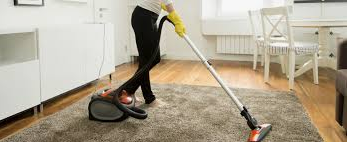 Never underestimate a client, as every individual client can demonstrate a significant asset in growing your customer base. As you create proficient associations with these people and they become acquainted with your reliability and cleaning capacities, you can generally inquire as to whether they are aware of any other individual who might be keen on the administrations you offer. Tell them that you have accessibility if any of their companions or families are intrigued, however, don't overpower them with demands for proposals. If they like your business, they will do what they can to enable your business to flourish. What Equipment and Supplies are Necessary? 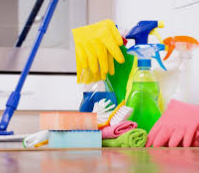 The gear that you need to buy for your new cleaning administration is a significant money related angle to factor in when beginning. You will require some bigger gear, for example, a vacuum cleaner and perhaps a floor covering cleaner. A few mortgage holders may give their vacuum to you to utilize, though others may not by any means own a vacuum themselves. There may likewise be clients who demand a normal rug cleaning, and to offer such types of assistance you should have an expert rug cleaner. Remember that this gear should be transportable and simple to move, as your representatives should assume it from a position to put.Littler cleaning supplies are additionally similarly as significant, and incorporate a wide exhibit of things, for example, brushes, mops, dusters, can brushes, junk packs, clothes, paper towels, and whatever else you may need to take care of business. Making sense of the specific amount and kinds of provisions you need per family is something you can make sense of after some time, yet it is a smart thought to load up on provisions when you are beginning so you can offer by and large good assistance. Another significant note to make is about the inclinations that various clients will have concerning what you use in their homes. Especially concerning the "green" development, you may have clients who loathe any substance items you utilize and ask that you roll out an improvement. They may have their cleaning supplies to furnish you with, or they may anticipate that you should discover the other options, so you should attempt to have a back up at the top of the priority list on the off chance that this circumstance emerges. A typical option in contrast to compound cleaning items is explicit fundamental oils blended in with water in a shower bottle. Continuously show it to your clients before you start utilizing something other than what's expected, and let them know about any challenges this may introduce in cleaning proficiently. What are the Standard Operations? Each business ought to have standard working techniques to guarantee that business tasks run easily and proficiently. The standard working techniques for a private cleaning administration incorporate an assortment of errands, for example, cleaning, planning, and keeping up client records. Investigate what every one of these involves to comprehend what you will be answerable to enable your new business to succeed. Cleaning - An average cleaning technique for a private cleaning administration is to have groups of a few representatives who cooperate to clean every living arrangement. The groups that you gather should figure out how to cooperate productively with the goal that each cleaning procedure is as expert and acceptable as could be expected under the circumstances. Maybe this implies allotting explicit errands to various individuals in the group, with the goal that they would all be able to concentrate on various parts of the advance and exceed expectations in their particular zones. Not all cleaning occupations will require a group to achieve, for example, centered spot cleanings for rugs, upholstery, or floors. A lion's share of your standard customers, be that as it may, will in all likelihood be full-home cleanings on a normal premise. Your clients will have the option to tell if a group is disarranged, as this could bring about territories left uncleaned or all the while, taking far longer than it should. To have an expert and composed system, you should spread out a general arrangement for your groups to follow for each home they clean. When cleaning washrooms, for instance, they may begin with the can, at that point the bath, at that point the counters, etc. Having a structure makes the procedure faster and lessens the chance of neglecting to clean a specific territory since it turns into a psychological agenda that the group will work their way through. With any everyday practice, be that as it may, there will consistently be clients who have explicit inclinations on how activities are completed. They may ask that you start in a particular territory of the house, or have their specific manner they'd like things done. Your group ought to have the option to work with a daily practice yet also have the adaptability to adjust, should the circumstance calls for it, to keep the client upbeat. Booking - Keeping up with a timetable for your distinctive cleaning groups and different customers can get confounding on the off chance that you don't figure out how to sort out productively. Clients who are happy with their cleaning administration regularly want to see similar countenances from week to week, so you should attempt to plan similar groups for similar customers routinely. This permits the particular group or individual to acclimate themselves with similar customers and living arrangements after some time. That being stated, this implies you should ensure that you don't plan two customers simultaneously on the off chance that the two of them need a similar group or individual to clean their habitation. Staying aware of every client's inclinations can get testing, which prompts the following zone of tasks. Keeping up Customer Records - As your business grows, you will have an ever-increasing number of clients to stay aware of. While PC projects and programming can make keeping track simple through exceptional instruments, it is likewise very accommodating to have a paper duplicate of all data. This proves to be useful if your PC is down or if you simply need to see something fast without opening a lot of advanced records. Be that as it may, it is up to you whether you like to have printed version or electronic records, as staying aware of both can end up being an issue as your business extends. On the off chance that you decide to keep electronic records, it is basic to back them up as often as possible if there should be an occurrence of a PC crash. Security is a key factor, regardless of whether you keep a printed version of electronic documents, as you will probably have some secret data, for example, locations or installment strategies. For printed version records, a bolted stockpiling bureau could be the best approach. If you utilize a PC, make certain to pick a secret word ensured and secure framework, ideally one that is isolated from your PC or PC. The essential archive you will require is a customer contact sheet, and you can store a duplicate of this in both physical and advanced areas. As you become familiar with customer's inclinations for booking, explicit groups, or explicit cleaning strategies, you can enter this data into their document for future reference. On the off chance that you use email for contact by any stretch of the imagination, make subfolders in your email with the customers so you never forget about earlier correspondence. If you use messaging or calls to book cleanings or update your clients, you should discover some way that works for you to recognize customer telephone numbers from your ordinary contacts. For a progressively proficient intrigue, you may consider getting a work-just telephone to keep it separate from your contacts and telephone. Regardless of what technique you pick or like, put considerable time and exertion into sorting out, and request help on the off chance that you know somebody who has great hierarchical aptitudes. Investing energy into the association of your scrapes can make tasks not far off a lot simpler and increasingly effective, and that association won't occur all alone.Cleaning Service stats and trendsPrologue to the cleaning business As the name proposes, the cleaning business is driven by one primary objective, that is, to keep individuals' spaces clean. It very well may be partitioned into three primary classifications that incorporate; a)Commercial cleaning — for the most part manages janitorial administrations offered for production lines, stockrooms, retails, and such business outlets. 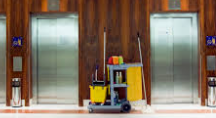 b)Residential cleaning — these cleaning administrations are for the most part for homes and private condos. c)Special cleaning — incorporates exceptional administrations like cleaning. The three classifications have different sub-divisions that for the most part characterize the extent of each. In a 2015 report, it was assessed that the cleaning business had around 875,000 organizations utilizing some 3.5 million individuals in the United States alone. Even though these numbers have since risen, the field has not generally been smooth. Much the same as numerous different enterprises, the cleaning division was significantly harmed by the Great Recession saw in 2008 and 2009. During those years, incomes fell by 5.3% and 6.1% separately extending the cleaning business and all its sub-administrations. The private cleaning segment was especially stressed when such administrations were viewed as extra extravagances. Luckily, these difficulties were just brief and the business ricocheted back to life a couple of years after the fact. Incomes in 2015 remained at $50 million carrying the cleaning division to the spotlight again. Joblessness rates have fundamentally dropped gratitude to a renewed cleaning industry that is set to prod a 6% development in new openings by 2020. Business dangers for new and existing organizations The cleaning business is very productive and remunerating for effective ventures, however, this doesn't mean all organizations have it the easy way. It is a general case that tidying organizations lose up to half of their client base every year and keeping in mind that this may be the situation for a few, it doesn't have any significant bearing to all. Trustworthy organizations that give genuine incentives to customers will consistently understand a degree of productivity in the business. In any case, the cleaning business is very serious with both little and medium organizations viewing for a similar pie size as set up establishments. This is incomplete because passage obstructions to the area are very low. Hardware prerequisite has consistently been insignificant and workers entering the business as experts nearly need no preparation. Today, little and new organizations can seek the equivalent private and business cleaning gets that was recently left for significant companies and establishments. This lone shows how wild the opposition is for all organizations included. Business openings in the cleaning business Even though opposition is furious, the cleaning business despite everything holds incredible potential for all new and existing organizations. There are a few sub-benefits inside every class of administration which makes it simpler for one to make do with a particular specialty. By picking a particular claim to fame and focusing on the nearby crowd, one can construct their business with fewer contenders and have an incredible open door for progress. In any case, angles, for example, advertising, making flourishing notoriety, and picking the correct area are as yet vital to the achievement of any cleaning business. Urban and rural areas with a higher populace of prosperous families are known to have more prominent potential. There is likewise an open door in the green development. As of late, more individuals have become aware of the need to moderate the earth by utilizing less brutal cleaning specialists and arrangements. This made another market for the alleged "green" items which are considered earth well disposed of. These items are fundamentally non-poisonous and use nature-gave fixings that advance manageability. The green development can be utilized to rebrand and pull in new market sections that are drawn towards these ecologically protected items and administrations. The cleaning business details and targets There are different open doors in all cleaning administration classification and this can be better comprehended by taking a gander at the details and focuses inside each. How about we inspect the open door that each area holds and what your objectives ought to be a)Residential cleaning Those keen on private cleaning must recognize that this market is mainstream in areas where the populace has better than expected riches. This administration is generally looked for after by individuals searching with the expectation of complimentary time to spend on different things. The perfect demographic is hitched couples matured 45 or more who hold advanced educations and stable professions. b)Commercial cleaning Business cleaning or janitorial benefits as they are usually known is another mainstream class that represents about 33% of the absolute business. These administrations are generally offered to workplaces and non-private developments during the extra (second and third) shifts when their spaces are vacant. If this is your fundamental intrigue, at that point you should target business homes and mechanical territories. It additionally tops when there is a decrease in office opening rates. c)Dry cleaning The clothing and cleaning business is extremely mainstream and has exactly 33,000 organizations working over the US. While the greater part of them are family-claimed, there are different chains and establishments that despite everything offer cleaning administrations. Putting resources into this fragment requires the development and expectation of rising patterns to remain in front of the opposition. The market's produced income was around $11 billion out of 2015 and is required to continue becoming throughout the following years. d)Specialty cleaning If you are to have practical experience in the claim to fame cleaning, at that point hardware and preparation will be among your needs. These administrations require unique abilities and the customers that need them to have no other option, yet to require an expert. With its potential consistently rising, the requirement for a claim to fame cleaning is just set to increment and speculators in this market have the privilege to unwind in any event, during downturns.Cleaning Industry Analysis  - Cost & TrendsFrom where I'm sitting I can see in any event twelve things that need a normal cleaning – windows, work areas, rugs, garbage containers; a kitchenette with a tile floor, machines, and dishes; a parlor with upholstered furniture, lights, hardwood floors, and so on. Also, on the off chance that I was home, I can guarantee you the entire spot could utilize a quick overview. 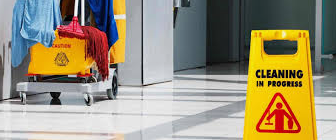 Fortunately for me, there are cleaning organizations in abundance that are hoping to scour workplaces, houses, retail facades, clinical offices, schools, distribution centers and that's just the beginning. The cleaning business is assorted - a few organizations center around forte cleaning, for example, windows or floors, others on general private or business cleaning but then more on clothing and cleaning administrations. Establishment organizations just record for about 10% of industry income – yet openings despite everything proliferate for the intrigued business person overall parts. Industry Description The cleaning business can be generally partitioned into private cleaning, business janitorial administrations, forte cleaning, and clothing/cleaning administrations. In 2015 roughly 875,000 organizations were utilizing about 3.5 million individuals. The business overall is entirely helpless to financial downturns and endured a few unpleasant years during the Great Recession; income fell 5.3% in 2008 and another 6.1% in 2009. General cleaning administrations, and especially private administrations, are considered a superfluous extravagance when difficulties are out of control. Anyway, the long periods of financial quality from that point forward have seen the business skip back, and in 2015 it created $51 billion in income. This ongoing upward energy can be credited to both joblessness and office opportunity rates declining just as a pickup in nonresidential development action. At the end of the day – individuals have more cash to spend and have a sense of safety spending it, and more workplaces need cleaning. Solid monetary movement is a gauge for the following 5 years too, and the Bureau of Labor Statistics is anticipating work development of about 6% from 2014 levels to 2020. Business Risk It is assessed that the normal tidying organization loses up to 55% of their client base each year because of poor assistance. As one entrepreneur states – great work goes unnoticed for a considerable length of time, yet a terrible activity gets you terminated right away. The rivalry is savage – numerous little organizations are viewing for both private and business cleaning contracts. Boundaries to section are low as there is next to no costly gear required and practically no preparation required for workers – so new contenders spring up constantly. For cleaning and some forte cleaning administrations, be that as it may, costly hardware really can be a noteworthy obstacle, including requiring a business or mechanical land to sell and perform administrations. Opportunity The best establishment open doors are probably going to be in a claim to fame cleaning administrations that have a more prominent chance to separate themselves and are more averse to confront nearby rivalry (if the best possible business is chosen obviously!). Showcasing, notoriety, and area are on the whole key. Cleaning organizations are best in urban or rural areas with a higher than normal degree of abundance. Furthermore, as per the Worldwide Cleaning Industry Association green cleaning is "a commercial center marvel that is being driven by client request and the general drifting of the expansive commercial center for ecologically ideal items and administrations." Both home and entrepreneurs are progressively aware of the synthetic compounds utilized in their space, and cleaning administrations that emphasis on non-poisonous supplies and procedures have been picking up in ubiquity. This is especially valid for cleaning – a portion of the business that has battled in the course of the most recent decade as garments are getting simpler to think about. Look at a portion of the establishment openings beneath! Private Cleaning Interest for house and condo cleaning administrations is generally well known with individuals of higher than normal riches searching for somewhat more spare time – particularly in two-salary families. Statistical surveying proposes that the perfect objective for customers is hitched couples with advanced educations, 45 years of age, or more established. Business Cleaning Frequently alluded to as janitorial administrations, the business cleaning industry flourishes when office opening rates are declining and nonresidential development movement is getting Office cleaning represents around 31% of industry income, and the majority of these organizations work the second or third move when workplaces are unfilled. Claim to fame Cleaning These sorts of organizations center around explicit kinds of cleaning – windows, floors, rugs, modern and that's just the beginning, and they might be more downturn safe if they offer help not handily performed without uncommon hardware or preparing. Clothing and Dry Cleaning Self-administration offices, wash-and-overlay administration, and cleaning organizations are commonly family-claimed and worked, however, there are some greater chains. There are roughly 33,000 organizations in this section with an income of about $11 billion out of 2015. Cleaning organizations have endured as of late as apparel has gotten simpler to think about – yet some imaginative models and claim to fame contributions, for example, green cleaning are demonstrating promising development.Top Three Commercial Cleaning TrendsIndustry Growth in 2019 While the normal employment development in businesses is 7% from 2016 to 2026, the Bureau of Labor Statistics predicts the wiping business will outpace different enterprises. The cleaning business is guage to become 10% by 2026. In 2015 Statista guage that the business will gain over 46 billion dollars without precedent for 2020. Then again, the Freedonia Group anticipated all incomes for business cleaners in the United States were guage to hit $65 billion every 2019, utilizing 2015 information. 2018 income for janitorial benefits in the United States has far outpaced Statista's unique 2015 forecast and appears to be more on target with the Freedonia Group. 2018 income for US Janitorial administrations is presently checked in at $61 billion. As the business keeps on developing, so will openings for work for ecological hygienists. Office cleaning is as of now the biggest part inside the business, with instructive cleaning arriving in a nearby second. Given current forecasts and 2018 income, the multi-year is turning out to be a decent one for business cleaners. We're expecting proceeded with work development and an income closer to The Freedonia Group's conjecture $65 billion than Statista's $46 billion. Shrewd Cleaning Devices Similarly, as the business cleaning segment keeps on developing, the innovation for business cleaning administrations has developed right alongside it. In the same way as other different divisions in the United States, self-ruling machines are starting to make themselves known. Canadian self-ruling cleaning robot producer, Avidbots, ventured into the business cleaning segment in 2014. The robots are beginning to make a sprinkle in the business, with their most recent independent floor cleaner, Neo. These self-sufficient robots can give shading coded reports, alongside different measurements including water use. A huge number of sensors permits them to explore floor designs securely and adequately, while likewise giving a more profound clean. The IoT is additionally venturing into the business cleaning industry with web associated clothes washers, cleanser distributors, and floor scrubbers. As the business cleaning industry turns out to be increasingly associated, there might be a propensity for laborers and entrepreneurs to stress over the whole business getting independent. Be that as it may, the innovation likewise can significantly improve the client and representative experience. Better innovation implies less real effort required from hygienists. The robots could likewise let loose hygienists for more worth included suggestions, for example, upkeep or concentrated profound cleaning. The innovation could likewise permit entrepreneurs to venture into different administrations. The client experience can improve as hygienists can include an incentive in different manners outside of the commonplace clean. It likewise permits clients to have progressively productive business cleaners who might complete more in a shorter measure of time. Try not to fear innovation in 2019-rather grasping these new advancements will open up new open doors for the business cleaning division. Development of Specialty Cleaning Services Wilburn has practical experience in one of a kind cleaning openings, for example, green cleaning, secure cleaning, and crisis reaction. We foresee that in 2019 green cleaning administrations and secure cleaning administrations will keep on developing in notoriety and need. Green Cleaning As intensity around the condition of the earth keeps on developing, entrepreneurs will keep on searching for approaches to decrease their ecological impression including through their business cleaners. Recent college grads are beginning to enter the work power and will before long be the age employing business cleaners. Research has demonstrated that Millennials and more youthful ages are in truth more naturally cognizant than Baby Boomers. They've begun patterns, for example, the modest house development and eco-accommodating the travel industry. There's no uncertainty that as they step into the job of business entrepreneurs, the business part may change to turn out to be all the more naturally amicable also. Not exclusively is green cleaning eco-accommodating, yet it has enormous medical advantages too. Green cleaning can improve representative and business cleaner's wellbeing by diminishing the utilization of unstable natural mixes and unsafe synthetic concoctions. After a series of green cleaning, your structure shouldn't possess an aroma like blanch rather it should smell clean without cruel migraine instigating smells. Secure Cleaning 2018 was the time of security. Regardless of whether it was digital security, information security, protection, work environment security, the security of our kids' schools, each segment was worried about security in 2018. What's more, business cleaners were the same. We foresee that the safe cleaning claim to fame offers will keep on developing in ubiquity in 2019. Secure cleaning implies that your business cleaners have been preparing in taking care of classified data, experienced broad historical verifications, and have been given low level trusted status. While the administration division is presently the main thrust behind utilizing secure business cleaners, business organizations may capitalize on the pattern because of rising protection and information concerns. Entrepreneurs need to realize that their data is in safe hands regardless of whether it's the hygienist fixing your work area and cleaning your floor covering.Coronavirus disinfectant cleaning guideTHERE'S SOMETHING DEEPLY agitating about venturing out of the home-from-work fatigue of self-disengagement into the strained, encompassing frenzy of shopping for food during a pandemic. Ordinary is a twofold sided coin now. At home, things feel hyperreal, and outside they feel dreamlike—two stages expelled from the flashback scenes in a dystopian film. You may feel a strain between helping yourself and helping your locale. Day by day life during the novel coronavirus pandemic is tied in with confusing differentiations like these. 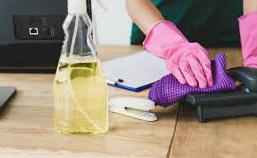 It may appear to be progressively profitable to peruse our Coronavirus Gear and Supplies Guide and begin filling your washroom with canned products and basics, however, cleaning and sterilizing surfaces in your home can help bring down the odds you or a friend or family member will contract Covid-19 and lower the odds you may spread it to another person. Keeping your home (and self) sterilized helps everybody. The Centers for Disease Control prescribes we as a whole find a way to clean and sterilize high-contact surfaces in our homes. Underneath, we get off course of to what extent the infection may keep going on surfaces, which disinfectants may execute it, and the means you should take to keep clean. Refreshed April 9: The CDC has changed its position on face covers for the overall population. We've refreshed our direction as needs are. To Keep Yourself Virus-Free Wash Your Hands You've heard it a million times at this point, and you'll hear it a million more, yet the most ideal approach to bring down your danger of contracting Covid-19 (or give it to another person) is to wash your hands after you hack, sniffle, contact your face, utilize the bathroom, or are going to leave one spot for another. You should wash your hands when you leave and come back from the supermarket, for example. On the off chance that you can discover any, hand sanitizer is a quick cleaning technique that does some amazing things. (Here are how to make your own.) Hand sanitizer is not a viable alternative for washing your hands with cleanser and water, however. Utilizing cleanser and water can likewise be somewhat simpler on your hands. It won't execute all pathogens, however, if you wash your hands appropriately, it'll wash them away. The World Health Organization has point by point directions (which we've all found in image structure) on the most proficient method to appropriately play out the 20-recycled wash. It's likewise imperative to generously saturate your hands. Dry, broke skin is at more serious hazard for a wide range of contaminations, so after you wash, apply a little lotion. It's decent! Most saturating salves have comparable fixings, beginning with water and glycerin, so the brand doesn't generally make a difference. (Here are some hand salves on Amazon.) If your hands are additional dry, search for something dermatologist-suggested with a "concentrated" name, as Eucerin Advanced Repair or Neutrogena Hydro Boost. Remain at Home Regardless of whether you're not wiped out, simply remain at home on the off chance that you can. Being in huge groups or going out to eateries present pointless dangers to yourself as well as to the individuals around you. The more you're in broad daylight, the more possibilities the novel coronavirus needs to hitch a ride on your hands, garments, or individual. A large number of individuals are truly helpless against this infection. Putting yourself in danger likewise puts them in danger. "There will be a sizable segment of individuals who are more established or who have other wellbeing conditions, and if they become ill at the same time, they will overpower the medicinal services framework. So we're attempting to diminish the number of transmissions," Dr. John Townes, head of disease avoidance and control at the Oregon Health and Science University, told WIRED. Significant Rules to Stay Safe: Remain at home aside from fundamental outings to get staple goods, and so on. Wear a fabric face veil out in the open. (Here's how to make a cover and the guidelines encompassing them.) Remain at any rate 6 feet from others out in the open. Once more, wash your hands regularly for at any rate 20 seconds (or use hand sanitizer in case you can't wash). Hack or sniffle into a tissue or within your elbow. Abstain from contacting your face. Put resources into a Cloth Face Mask The CDC has turned around its recommendation concerning confront covers. It currently suggests that everybody wear a material face cover out in the open. We have point by point guidelines, and do's and don'ts, on veils in our How to Make a CDC-Approved Cloth Face Mask manage. Covers are an additional safeguard on remaining at home, washing your hands, social removing, and different rules that you ought to be following. A fabric veil is probably not going to keep you from getting Covid-19, however, it might help secure others if you happen to have the sickness. A few people who have the sickness show gentle side effects, or none by any stretch of the imagination—particularly the individuals who are youthful. You may have it and not know. To the extent we're mindful, the novel coronavirus is transmitted through individual-to-individual contact or respiratory beads. Simply conversing with somebody can send beads their direction. Try not to put a veil on kids under 2 years of age or purchase an N95 cover or any expert veil that could be utilized to assist wellbeing with caring laborers. There is as yet an extreme lack of veils around the United States, and N95 covers ought to be saved for clinical experts. This is the reason the CDC, once more, suggests you make your material cover at home. If you don't mind adhering to our DIY face veil directions to make one appropriately. To Keep Your Home Virus-Free Clean and Disinfect The primary thing you'll need to know is that cleaning and sanitizing are two different things. The CDC suggests we as a whole do a touch of both, regardless of whether no one in your house is debilitated. Cleaning is tied in with expelling contaminants from a surface. Purifying is tied in with murdering pathogens. Do both days by day on the off chance that anything or anybody has entered or left your home. Transmission from individual-to-individual is a lot more serious hazard than transmission through surfaces, yet the CDC suggests we clean and sterilize high-contact surfaces in our homes at any rate once every day as a sanity check, accepting we have had contact with the outside world somehow or another, either an individual leaving and returning or merchandise coming in. Focus on Your Home's High-Touch Surfaces Scientists have discovered that the novel coronavirus is fit for living on surfaces, for example, cardboard for 24 hours, however up to a few days on plastic and treated steel. So cleaning and sanitizing high-contact surfaces is a stage we should all take, regardless of whether we aren't going out. Whenever things or individuals come all through your home, there is some chance of introduction. High-Touch Surfaces to Clean and Disinfect Daily: Door handles Table surfaces Hard eating seats (seat, back, and arms) Kitchen counters Washroom counters Fixtures and spigot handles Toilets (seat and handle) Light switches Television remote controls Game controllers Everybody's house is somewhat extraordinary, so simply consider the surfaces you cooperate with most. For me, that incorporates the abovementioned, in addition to work area surfaces and mousepads (we'll get to devices in apiece). Since you recognize what you're cleaning, here's the way you ought to do it. First Clean, Then Disinfect: To start with, clean the surfaces, expelling any contaminants, residue, or flotsam and jetsam. You can do this by cleaning them with lathery water (or a cleaning shower) and a hand towel. At that point apply a surface-suitable disinfectant. The fastest and least demanding approach to do this is with sterilizing wipes or disinfectant splash. That is it. Simply adding these to your everyday schedule can help bring down the danger of contamination for you and any other individual in your family unit. On the off chance that you can't get disinfectants as of now, simply make an exhaustive showing with the cleanser or cleaning specialists you do have. The EPA has a full rundown of disinfectants that will execute the novel coronavirus, however here are a couple of basics to look out for. You can discover the greater part of these disinfectants online at Amazon or Walmart if your nearby market is unavailable. Most disinfectants ought to have a name that rundowns the infections they're compelling against, and that is the thing that you'll need to pay special mind to more than a specific dynamic fixing. "If a disinfectant item has a sign for eliminating flu, RSB, SARS infection, or different coronaviruses, at that point it should neutralize this one additionally," Townes said. Disinfectants: Purifying wipes (Clorox, Lysol, or store brand will do) Disinfectant shower (Purell, Clorox, Lysol, all make splashes that will work) Isopropyl liquor Hydrogen peroxide On the off chance that You Cannot Find Store-Bought Disinfectants Store racks are uncovered in a lot of spots, particularly in the cleaning area, yet you despite everything have a lot of alternatives. For one thing, kindly utilize more cleanser, water, and scouring. That can have a tremendous effect. Step by step instructions to Make Homemade Bleach Disinfectant Spray: 4 teaspoons family blanch 1-quart water Empty both into one-quart shower bottle, shake vivaciously Shower on the surface to sanitize, let sit for 10 minutes, wipe away with wet material Fade is over the top as a rule. You ought to never under any circumstance blend fade arrangement with some other cleaning synthetic, and it's probably going to harm or stain touchy surfaces. Use it if all else fails on the off chance that you can't source or obtain some other sort of disinfectant. With blanch, make sure to wear gloves, open your windows (ventilation is your companion), and be cautious.Does the Laundry Machine Work on Clothes?Indeed, for the most part. Simply washing your dress with ordinary clothing cleanser and drying it at a somewhat higher temperature than you may have in any case is all you need to do to sterilize your garments. Make certain to sanitize surfaces the filthy clothing interacts with, including the hamper and your hands—particularly on the off chance that you have a wiped out individual in the house. Clean and sanitize the hamper like you would some other surface, and wash your hands altogether after taking care of messy clothing from somebody who is sick. The CDC suggests utilizing a liner in your hamper. Remember to clean your jacket and rucksack. Cleaning within off with a disinfectant wipe ought to do the stunt except if your coat is machine launderable. 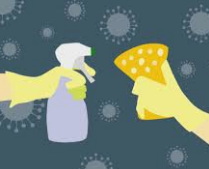 Would it be a good idea for you to Disinfect Food and Snacks?Actually no, not without reason. As indicated by the FDA, there is no proof to recommend that nourishment or nourishment bundling can transmit the novel coronavirus, so there is at present no compelling reason to sanitize nourishment or nourishment bundling anything else than you normally would. Simply watch standard sanitation and wash your hands a short time later. Would it be advisable for you to Disinfect Packages and Mail?Indeed, gently. As per the USPS, mail and bundles are generally okay for transmitting the novel coronavirus, and bundles from China represent no exceptional hazard contrasted with bundles from anyplace else. All things considered, scientists have discovered that it can live on cardboard for around 24 hours, so giving bundles a quick overview with a purifying wipe is certainly not a poorly conceived notion. 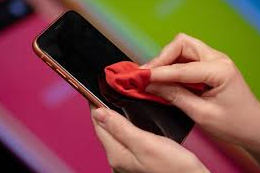 Step by step instructions to Disinfect Your Devices Here's the place cleaning and sanitizing can get precarious. Your gadgets may be all that is keeping you rational during your self-detachment at the same time, as we as a whole know, they're magnets for germs. They're high-contact surfaces you convey with you all over the place, so you have to clean and sanitize them, as well. To abstain from rehashing myself allows simply to state it here: Disinfecting wipes are the most ideal approach to clean your gadgets, easily. Be that as it may, a few gadgets have uncommon contemplations. Step by step instructions to Disinfect Your Phone or Tablet On the off chance that you have them, sterilize an iPhone or Android telephone with a purifying wipe or liquor arrangement (at any rate 70 percent). Ensure you give extraordinary consideration to the screen, the catches, and anyplace residue and pocket build-up will, in general, get caught. Additionally ensure you evacuate any case that is on your telephone or tablet, clean underneath, set it back on, and clean the outside. Following the CDC suggestions for other high-contact surfaces in the home, a once-day by day purifying won't hurt your gadgets. Step by step instructions to Disinfect Your Computer PC shows aren't constantly made of glass (matte showcases are plastic) so abstain from utilizing a cleaning wipe on the screen, if something goes wrong. The presentation ought to be cleaned with isopropyl liquor (70 percent) arrangement and a delicate towel. Ensure you wipe down the console, the trackpad, the outside, and where your wrists lay on the PC. Most PCs are as of now in the sore requirement for cleaning. The most ideal approach to do that is with a sterilizing wipe or isopropyl liquor arrangement and a delicate towel. Once more, abstain from cleaning wipes on the screen, if something goes wrong—stick to isopropyl liquor there. Be that as it may, something else, simply ensure you wipe down the mouse (top, sides, and base), the keys on your console, the outside of the console, and any mousepad you may have. Remember Accessories For some other electronic gadget, if the outside is to a great extent plastic (gaming mice, gamepads, TV remotes) it's protected to give them a quick overview with a cleaning wipe or isopropyl liquor arrangement. Remain at Home, Stay Safe There's a ton going on the present moment. It's unpleasant. It's frightening. It very well may be difficult to tell what you ought to do or what's happening. If you have more inquiries, and who doesn't at present, we have a great deal of attentive, altogether investigated news and articles about the novel coronavirus. You can peruse progressively here. Remain safe out there, and if it's not too much trouble on the off chance that you can, remain at home.Tips for increasing new cleaning clientsSet yourself up before meeting with your potential client. Know your item or administration all around, learn as much as possible about your potential client's matter of fact, and know your opposition. The more you know, the more certain you'll be when chatting with the potential client. Use what works. What is working for you now? What has worked before? Gain from your victories and disappointments. Converse with other cleaning organizations to perceive what works for them to check whether you may increase some knowledge into better approaches to showcase your business. Target specialty clients. Approach clients in your specialty advertise. If you need to clean places of business, at that point center around that advertise as opposed to attempting to gain proficiency with twelve different markets, for example, eateries, schools, or clinical offices. When you've aced your specialty than consider venturing into other specialty markets. Make a brand for yourself. Become known as a specialist in your market zone. Be the individual your clients go to for guidance on any cleaning issue. Before you know it, you'll increase notoriety for being a specialist issue solver and improve your image picture. Offer more administrations to existing clients. Once in a while, it's a lot simpler to offer to exist clients than it is to discover new clients. Offer extra administrations like window washing, cover spotting, and floor care administrations for extra productive deals. Request referrals. Tell your clients and everybody you know; who your optimal client is and that you invite referrals. Request that they remember you when they're conversing with that perfect client. Referrals are perhaps the most ideal approaches to develop your business. Improve your business aptitudes. Try not to depend on your insight into your item or administration to make the deal. While this is significant, you likewise need to realize how to bring the deal to a close. Achieve this by improving your business abilities. A portion of the things to deal with is: figuring out how to interface with the leader, figuring out how to understand individuals and their activities, figuring out how to pose testing inquiries, and figuring out how to request the deal. Keep an eye on your back yard. There is more business in your back yard than you may understand. Ask companions, existing clients, neighbors, and anybody you meet at systems administration works about circumstances in your general vicinity. Furthermore, remember to re-associate with old clients. Task an inspirational demeanor. How clients see you can decide how much opposition you will experience when conversing with them. Continuously venture a well disposed of, polite mentality. Additionally, abstain from utilizing "deals" strategies. Rather, become their accomplice in taking care of issues. Fabricate connections. Individuals purchase from individuals they like, so while organizing, consider different participants as "companions you haven't met at this point". What's more, remember that overall, a large portion of us have more than 200 individuals in our system, so your potential outcomes will extend the more individuals you invest energy building associations with.Commercial cleaning business tipsCommercial cleaning business tips you would prefer not to miss 1. Put resources into powerful promotingA most testing aspect regarding beginning a business is getting the word out. All things considered, you're a cleaning proficient, not a promoting organization. Most new entrepreneurs face this quandary. In any case, if you need to have a fruitful cleaning business you have to lock in and work to conquer this impediment. Pleasant as it would be, new customers won't simply appear in your email inbox. Set aside some effort to spread out a promoting plan. Choose the amount you'll spend on post office based mail promoting, email publicizing, internet-based life-promoting, and different channels. Whatever you do, don't hold back on this. Building your image tells the open what your identity is, however it assists with separating you from different organizations offering similar administrations. What's more, if you need to succeed, that is a basic initial step. One of the most conceivably remunerating spots to spend your publicizing dollars is via web-based networking media promoting. Indeed, there are a lot of approaches to get free promoting via web-based networking media, and you should exploit those, as well. However, paid publicizing is more focused on, and it will assist you with zeroing in on the clients you need to be a piece of your business. 2. Recruit well Concerning employing staff, you have a lot of alternatives. There's no lack of cleaners out there searching for work. Take as much time as necessary for meeting them. Pose examining inquiries. Lead personal investigations. Ensure you're getting the best so customers are reliably satisfied with the work you accomplish for them. Simply note that a piece of recruiting great is paying admirably. Know the market and offer your representatives more than the market least on the off chance that they warrant it and if you can bear the cost of it. Glad representatives are progressively connected with, which implies they'll work more earnestly, and that makes your business look at extraordinary without flinching of a customer. 3. Set aside the effort to prepare Of all the cleaning organization tips that are ensured to enable you to succeed, this one gets skirted very regularly. Keep in mind the significance of preparing your representatives in best practices and security. At times, preparing might be required, for example, with any occupations that include tidying up organic liquids. However, as a rule, custodial preparation isn't ordered, which implies anybody can be a cleaner, regardless of whether they don't have a clue what they're doing. Ensure your representatives realize the most ideal approaches to their occupations by putting resources into instructional classes that won't just improve their insight into the cleaning industry, yet will likewise help guard them. 4. Use innovation In this day and age, in case you're not utilizing janitorial the executive's programming, you'll likely be failing to meet expectations with your cleaning organization. Tips for what to search for in programming incorporate CRM capacities, venture checking, work offers, stock control, and customer correspondence entrances, in addition to other things. You'll discover these highlights and more with Janitorial Manager, which will most likely dazzle your customers while likewise helping you oversee and arrange your business without a ton of managerial cerebral pains. Consider innovation well when you buy hardware, for example, floor supports or forces washers. Try not to agree to the least expensive. Examine the advantages of the innovatively propelled gear. You may find that the further developed machines are certainly justified regardless of the expense if they bring about an increasingly effective cleaning work. 5. Offer green cleaning Basic cleaning organization tips nowadays is to offer green cleaning answers for your customers. You can fabricate your entire business around green cleaning, or you can offer it as an option in contrast to customers who need it. As increasingly cleaning clients go to earth sound answers for their cleaning needs, it's a higher priority than at any other time to give them the choices they need for eco-accommodating cleaning. 6. Boost new clients Regardless of how great your cleaning organization is, you'll have to pull in new clients with something beyond guarantees of work all around done. Offer limits to new clients, for example, a free cleaning with a three-month contract. Try not to stop there, either. Offer further motivating forces for new clients to educate others concerning you. Give referral rewards, and offer a free (transitory) add-on for customers who allude enormous clients to you or send bunches of business your way. Make it worth their time and energy to be informal publicizing for you. What little you provide for them in limits and complimentary gifts you'll get back ten times with an increasingly broad client base. 7. Join a cleaning affiliation No rundown of cleaning organization tips would be finished without the proposal that you join a cleaning affiliation. These gatherings assist you with remaining associated with others in the cleaning business while likewise offering different advantages, for example, affirmation classes, access to expos and occasions, and substantially more. Two well-known affiliations are The Worldwide Cleaning Industry Association (ISSA) and the National Cleaners Association (NCA). Notwithstanding these cleaning affiliations, you may locate some different assets supportive in beginning your new cleaning business. The Occupational Safety and Health Administration (OSHA) sets up some wellbeing and wellbeing rules that in specific cases are obligatory. You can likewise discover supportive cleaning data from the Centers for Disease Control and Prevention. Also, new cleaning entrepreneurs will need to peruse Fit Small Business's article, "How to Start a Cleaning Company in 6 Steps," which examines everything from how to do charges to picking the correct sort of business protection. Furthermore, for basic systems administration purposes, look at Meetup.com for neighborhood cleaning bunches close to you where you can meet associates, trade data, and eventually develop your business.Target marketing1. Characterize your objective market, which incorporates the clients destined to require your administrations. For instance, if your janitorial administration has some expertise in cleaning places of business, center your showcasing endeavors around business parks and structures in the region. On the off chance that your administration spends significant time in cleaning production lines or distribution centers, center around neighborhood spots of industry. Make a rundown of enterprises that most require your administrations, so you can structure a focused on promoting plan. 2. Research organizations in your general vicinity that fit the enterprises on your rundown. Utilize a spreadsheet to make a "cold pitching" contact sheet that incorporates the name of the business, name of contact, telephone number, address, and email address. Most organizations keep this data on their sites. On the off chance that you have some expertise in cleaning whole places of business, rather than singular workplaces, figure out who keeps up these structures so you can contact the right property the executive's organizations. 3. Contact those on your "cold pitching" sheet to advertise your janitorial administrations. Start with 10 calls for each day until you become increasingly open to conversing with individuals. Work out a short "content" of what to state when conversing with a contact. Present yourself, notice the name of your administration, and give the motivation to call. On the off chance that you are sent to phone message, leave a short message, and your contact data. Make a note on your sheet and have a go at reaching the individual again the next day. If you are not happy with making calls, send a straightforward email advertising your administrations. Unmistakably state who you are in the title. For instance, state "from S and S Janitorial Service" to maintain a strategic distance from spam organizers. 4. Make promoting materials, for example, postcards, leaflets, pamphlets, business cards, magnets, pens, pencils, and T-shirts that incorporate the name of your business and contact data. Send these materials to organizations on your "cold pitch" contact sheet after showcasing your administrations by telephone or email. Send materials inside seven days of making your business calls. Make a site that incorporates all your business administrations and contact data. 5. Rundown janitorial benefits in on the web and print professional references. Utilize web-based life sites to interface with organizations needing your administrations. Go to neighborhood public exhibitions, Chamber of Commerce gatherings, the independent company organizing capacities, and different occasions planned for helping private companies interface with one another. 6. Request referrals from different customers. Verbal promotion is as yet probably the most ideal approaches to pull in new business. Give additional business cards and promoting materials to customers so they can go along your business data. Offer limited administrations to existing customers on the off chance that they allude new business to you. Offer rewards to workers who allude to new business also. Things Needed Exceed expectations spreadsheet Showcasing materials Site Business cards Tip Market your business in any event, when you are not working. Hand out business cards when going to family or network works and request that loved ones prescribe your administrations to their companions. Caution Continuously keep up an expert appearance. Representatives should wear clean garbs, consistently be gracious to those working in a structure, and consistently act expertly. Building up terrible expert notoriety could prompt lost salary.Training skillsWhat are Maintenance and Janitorial Skills? Upkeep and janitorial aptitudes are those identified with fixing and keeping up the capacity or potential tidiness of gear, structures, and hardware. Such aptitudes are sought after the nation over, running from handymen to woodworkers to caretakers. Sorts of Maintenance and Janitorial Skills The following is a rundown of the most significant aptitudes that most managers look for in applicants. It likewise incorporates sublists of related support and janitorial abilities. Managerial Skills Janitorial and upkeep work isn't just about cleaning. Somebody needs to arrange what work should be done and when and where to do it. Cleaning supplies must be followed, plans set, and records continued, including: Stock Fiscal Exchange Requesting Supplies Licenses Arranging Organizing Record Keeping Planning Propelled Maintenance Skills These propelled abilities can give you an edge in making sure about work at organizations that need more than essential cleaning. As a feature of a structure support group, you'll be the go-to individual for taking care of minor fixes to structures and extraordinary upkeep ventures, keeping the structure fit as a fiddle and doing convenient fixes, including: Carpentry Completing the process of/Refinishing Floors Brickwork Painting Plumbing Material Welding Essential Cleaning Skills Inform managers as to whether you have specific information or involvement in cleaning supplies. A few bosses want to utilize "green" cleaning arrangements, for instance. Incorporate this rundown of fundamental cleaning aptitudes: Buffing Concoction Use Cleaning Furniture Wellbeing Sanitation Scouring Clearing Washing Floors Washing Windows Waxing Relational Skills With numerous janitorial and upkeep occupations, you'll be functioning as a major aspect of a group, so you'll have to coexist with all your group associates. Now and again, you'll likewise communicate legitimately with an organization's clients, particularly in case you're at work during business hours. Also, if you have yearnings of ascending the positions to a supervisory position, brilliant relational abilities will assist you with arriving, including: Correspondence Client care Adhering to Instructions Relational Skills Administration Administering Cooperation Fix and Maintenance In bigger organizations, you'll have to keep up the gear you use to clean and keep up the structures and grounds. The aptitudes in this rundown tell potential bosses that you'll be their go-to individual to keep their gear murmuring. On the off chance that you have involvement in explicit brands of gear that have uncommon upkeep prerequisites, let businesses know. Make certain to incorporate these aptitudes if you have them: Building Repair Electrical Repairs Hardware Maintenance Fixing Tools Grounds Maintenance Support Mechanical Aptitude Restoring Fixing Electrical Fixtures DevicesClean up the competition janitorial servicesTime to separate your cleaning organization from the opposition and stick out! In any case, what sets your cleaning organization separated from all the others? How would you cause your clients to choose to remain with you when the opposition comes thumping? How would you cause a possibility to pick your cleaning organization over all the others? The appropriate response is to separate yourself from every other person. This is quite difficult. To stick out, you have to comprehend your clients (and prospects) and realize what they need from a cleaning organization. This is above all else. In any case, where does this data originate from? Simply ask your clients! Set up a short overview or survey and ask what's generally essential to them. This is additionally an approach to remain associated with your clients; it reinforces the organization/client relationship. Furthermore, recollect, you are taking a gander at your business from your client's perspective, not yours. Inquiries to pose to your clients: For what reason did you recruit us in any case? What makes you remain with our cleaning administration? What do we do that other cleaning administrations don't? Is there anything about our administration that we can enhance? Okay, allude us to companions or partners? Don't simply request your clients' information. Hear them out, and if it bodes well, consolidate their recommendations into your business. There may be something you haven't thought of from your clients' perspective that can make your business increasingly appealing to possibilities. Something different you can do is investigate other cleaning organizations in your general vicinity. Do they offer administrations that your cleaning organization doesn't? Do they gloat of giving astounding client support? Do they make cases of having the best innovative cleaning gear around? Take a gander at your rivals' sites and their ads. Is it accurate to say that they are offering something your cleaning organization ought to offer? How would you cause your clients to choose to remain with you when the opposition comes thumping? Investigate your organization. It is safe to say that you are doing things your rivals can't copy? Maybe you utilize an apparatus or programming to oversee quality control that your clients discover important to reliable cleaning. At the point when you can give something your clients find valuable, they're less inclined to shop somewhere else. How would you cause a possibility to pick your cleaning organization over all the others? Influence whatever it is you show improvement over every other person. If that product device truly improves consistency with the cleaning, make certain to highlight that as an advantage to working with your organization. At that point back it up with genuine client tributes, recordings, and contextual investigations. Individuals can identify with others' issues. Including genuine client explanations about how you effectively tackled their issues or issues using your administrations will push you to the front line. Including the "authenticity" factor to what you are stating addresses your past achievements, however, it likewise goes about as an indicator of your future capacities. It turns into your marking proclamation. Consider it like a resume you are rounding out to intrigue an organization to recruit you throughout the following individual. Incorporate qualities and achievements that best depict you and your cleaning organization. Likewise, talk about specific preparation, any confirmations you may have accomplished, just as any cleaning industry affiliations you may have a place with. Make certain to clarify how every one of these advantages to your clients. Instances of how some cleaning organizations have separated themselves from the opposition: We can have any kind of effect on the planet together. For every year we give your cleaning administrations, ABC Cleaning will make a gift equivalent to 5% of your yearly cleaning charge to your preferred foundation. We give extraordinary client support by tending to client concerns, questions, or issues right away. At the point when you have questions or concerns you need fast goals. Our 15-Minute Call-Back Guarantee guarantees that regardless of what time of day, we'll either pick up the telephone at the hour of your call, or we'll get back to inside 15 minutes You pay just for the time we clean. At ABC Cleaning, we use [TIME-ENFORCER] worker time and participation programming. This wipes out the danger of "time robbery" and "mate punching." This framework permits us to screen and track every one of our cleaning professional's time at work in your area, which ensures the time we spend cleaning your office is the time we guaranteed. We utilize logical strategies to decide the viability of our cleaning techniques. Notwithstanding visual reviews, we use ATP meters each month during our quality affirmation adjusts at your office. ATP testing ensures the adequacy of our cleaning procedures and synthetic concoctions all through your structure. The ATP (adenosine triphosphate) meter is a gadget that gauges the cleanliness levels on a surface. Imperceptible to the eye, this light is handily estimated by a luminometer in relative light units (RLUs). The estimation from the luminometer gives a perusing in RLUs, which is then associated with an expected degree of tidiness for the test article or territory. Does your cleaning organization utilize a similar cleaning material and brushes to clean the lounge table just as the bathroom toilets? This isn't just a decent method to spread germs around and make a risky situation, yet it's outright gross! We have an arrangement at ABC Cleaning. We use a shading coding framework that is explicit to the cleaning applications we use. This implies our cleaning materials, wipes, and brushes are shading coded, each shading speaks to a particular user, so our cleaning specialists just utilize certain cleaning instruments for specific territories of your office. This assists with disposing of cross defilement and the spread of microscopic organisms, infections, and microorganisms. Your office security is our main concern. ABC Cleaning is pleased with our security record, and we have the information to demonstrate it! We give protected, secure, and fruitful tasks using: individual verifications, regalia as well as recognizable proof identifications and access and following control of office keys/cards. Our whole staff is OSHA security, emergency treatment, and CPR guaranteed. ABC Cleaning is focused on giving earth sound cleaning rehearses (green cleaning for wellbeing and health), items, and hardware. Our interest in CIMS-GB Certification has been approved by a Certified CIMS Assessor. By practicing solid "Green Cleaning" procedures, utilizing battery worked and substance-free cleaning hardware, alongside non-harmful and biodegradable cleaners, we not just set aside your cash through the decrease of your office's vitality utilization using diminished power and water utilization, however, make a more beneficial workplace through improved the air quality. Also, we have Case Studies to demonstrate it! ABC Cleaning is so sure about the administrations we give, we offer a multi-day, cashback, fulfillment ensure. That is all! On the off chance that you are not 100% happy with any part of the administrations you get and drop your record with us inside 60 days of the understanding, we will give a full discount. You get fair assistance from a legit cleaning organization; we promise it. Keep in mind, remain behind what you are asserting. Try not to improve cases of offering quality support or better client care except if you have information, contextual investigations, or solid tributes that demonstrate what you're stating. ABM, one of the biggest business-building administration organizations sets the standard for Case Studies. They have one for each industry they serve. Here is an example contextual analysis accessible on their site for a budgetary administration organization.Building Maintenance Challenges and SolutionsOffice administrators have their hands full each day guaranteeing the procedures in the structures under their consideration run productively. The frameworks that make up the structure condition regularly require differing levels of occasional mediation to run ideally. This by itself raises a few moves going from straightforward everyday mediations to complex arrangements that include numerous gatherings. The way to taking care of these issues lies in recognizing the potential issues right on time to have the opportunity to audit the most proficient and viable approaches to determine them. Savvy Sensor Technology: Reducing HVAC Energy Use While we can't cover every single imaginable issue an office supervisor faces, underneath are four of the greatest and most basic difficulties spinning around building upkeep, and their potential arrangements. 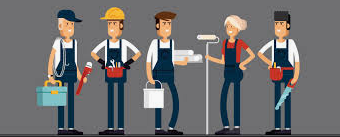 1) Controlling Costs Controlling costs stays one of the most basic difficulties in building support. Therefore, office administrators regularly wind up keeping up quality assistance conveyance notwithstanding spending requirements. They're feeling the squeeze to accomplish more with less. Vitality costs: According to a report by the U.S. Ecological Protection Agency (EPA), up to 30 percent of vitality in structures is utilized wastefully or pointlessly. Office directors can improve this by suggesting all the more earth agreeable vitality sources like sun oriented boards, planting trees, utilizing a greater amount of computerized structures advances, picking vitality proficient lighting, and taking into account increasingly characteristic light. Redistributed administrations: Keep costs leveled out by checking re-appropriated sellers and other outsider specialist organizations. Intermittently survey their administrations, and think about and arrange costs for their contributions. This likewise applies to providers of stock things. When there's have to stock huge amounts of a stock thing, consider requesting legitimately from the maker. Upkeep costs: Maintenance costs alone can represent a noteworthy piece of an office's yearly spending plan. Actualizing and arranged upkeep methodology as opposed to receptive can convey significant cost investment funds in the long haul because the expense of conceded support can be fairly high. 2) Record Keeping and Data Analysis Office supervisors regularly get overwhelmed with records. These records go from those created from everyday activities to meeting minutes, stock and resources stock, fixes and overhauling, and so on. Keeping records composed beginnings from catching precise and dependable information, at that point putting away them to frame the reason for settling on educated and vital choices. Until further notice, Computerized Maintenance Management Software (CMMS) remains the most ordinarily utilized instrument for this. Nonetheless, it's normal that with greater progression in keen innovations, the Internet of Things will assume a greater job in catching and examining information, and CMMS programming will have the option to get and report that information back to you. 3) Emergency Response and Safety In case of a crisis, the obligation regarding correspondence and clearing rests with the office supervisory crew. Taking into account that such crises can run from catastrophic events to fire, security break, psychological militant assaults, or basic frameworks disappointment (for example drawn-out lift entanglement), crisis reaction and wellbeing require proactive and exhaustive arranging. Crisis reaction plans will change however ought to ordinarily include: Contact subtleties of specialists on call Rundown of basic frameworks that must stay running Rundown of customary tenants Bit by bit crisis reaction technique Routine security drills and departure situations are a need in any crisis plan. What's more, hardware checks and reports – particularly robotized disappointment detailing – will keep the support group on the up and up in front of any potential issues. This is significant for basic frameworks. The crisis plan ought to be a piece of a brought together database where colleagues can without much of a stretch view and audit it if fundamental. For correspondence, cell phones are a fast method to send data using writings or texting applications. Be that as it may, handheld radios and walkie-talkies stay pertinent, as they can be the most solid specialized apparatuses in most pessimistic scenario situations where there's cell arrange a personal time. By joining the abovementioned, office administrators can keep individuals more secure and maintain a strategic distance from costly suit. 4) Extending Asset Lifespan Building ventures are capital serious and the proprietors will go through significant measures of cash to make their structures as current as could reasonably be expected. They need their structures to stay alluring and serious in the market. Be that as it may, as the office ages, these frameworks will disintegrate. Such decay can be sufficiently serious to influence basic honesty (for example material segments). Albeit through and through substitution might be the least demanding course, attempting to broaden the life of the advantage from the establishment stage is normally a more financially savvy and ecologically agreeable alternative. There are two phases of the benefits lifecycle where office directors can find a way to help drag out gear usefulness. Obtainment: During the acquisition stage, it's fitting to assess every merchant's offer dependent on the value, execution records, and quality. Particularly for mind-boggling and costly resources, there ought to be expressed terms for after-deals master adjusting/fixes and extremely itemized preparing for the administrators of such gear. These are significant contemplations that will limit abuse and keep gear running with less cerebral pain for the upkeep group. Activity and Maintenance: A proactive support procedure with standard and preventive upkeep calendars will likewise help expand resource life expectancy by guaranteeing adjusting is done when due. Actualizing preventive support with the assistance of a CMMS doesn't need to be troublesome and costly. With a legitimate arrangement set up, you won't need to depend on responsive support. On the off chance that office supervisors need to go above and beyond and have the financial limit for it, think about receiving prescient support. Utilizing web empowered condition checking sensors, they can acquire ongoing information straightforwardly from hardware and follow up on that data. As opposed to speculating or keeping to unbending and obsolete substitution plans, offices can spare expenses and individual hours by following up on cautions before they become an issue. Regardless of whether experienced or recently utilized, all office administrators can relate to the above difficulties in building support. By rolling out economical improvements to how they fill in just as grasping shrewd upkeep devices, they can make a success win circumstance for all gatherings engaged with the office.Administrations to oversee, keep up, and alter existing structures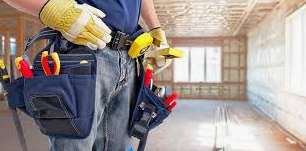 Because the development is finished, it doesn't mean your work is finished. One of the keys to keeping the expense of a property low is through legitimate administration and support of the property. Intertek accomplices with building proprietors and office supervisors to help examine and assess a structure and its property to decide dangers, upkeep plans, and vital remediations. Moreover, on the off chance that you plan on redesigning, modernizing, or changing the utilization of existing space, you have to guarantee protected and smooth progress. With administrations to test and remediate indoor air quality (IAQ) and modern cleanliness issues, just as administrations to help with the structure of life wellbeing, innovation, and material frameworks, Intertek can band together with you to help moderate dangers related with the alteration of a structure and enhance the update of your frameworks. Development MaterialsMaterials Engineering and Evaluations Nondestructive Examination and Testing Natural Consistence Audits and Consulting Data Management Services Allowing Assistance Remediation Systems Operations, Maintenance, and Monitoring Geotechnical Establishment and Settlement Evaluations Holding Wall Engineering Maintenance Pond Analysis Incline Stability and Embankment Evaluations Mechanical Hygiene Asbestos/Lead-Based Paint Management Programs Mechanical Hygiene and Indoor Air Quality Services Data Management Services Form Management and Prevention Plans Activities and Maintenance Planning and Management Building Sciences Building Systems Failure Analysis Consistence Audits and Consulting Offices Engineering and Consulting Data Management Services Asphalt Consulting Plans and Specifications Property Condition Assessments and Consulting Rooftop Consulting and Management Programs Building Maintenance general fix Building Maintenance performs general fixes to structures and preventive support of frameworks. The support office is centered around helping the college to satisfy its crucial educating, examine, open commitment, and monetary turn of events. The division organizes its work given the crucial college consistently. The office cooperates with grounds offices and schools to guarantee that the best condition for educating and research is accommodated. This division isn't subsidized for keeping up all the offices nearby. Snap-on the Division of Responsibility related connection in this segment to get familiar with how different grounds units and this office cooperate in the association. Sorts of Building fixes Building fixes and upkeep benefits incorporate works embraced for keeping up the appropriate state of structures, its administrations, and works in standard use. The utilization for which structures are planned is the principal factor in deciding the necessary standard of support. Unreasonable structure support ought to be kept away from. Simultaneously, building upkeep ought to guarantee security to the inhabitant or the general population and ought to agree to the legal prerequisites. The need additionally relies on the force of utilization. Kinds of Building Repair and Maintenance ServicesThe kinds of building fix and upkeep administration works are: Everyday fixes administration offices Yearly fixes Unique fixes Notwithstanding above, augmentations and adjustments Work in the structures, Supply, and support of furniture and outfitting articles ought to likewise be finished. 1. Everyday Repairs Everyday fixes incorporate help fixes that emerge now and again in the administrations of the structures, for example, in plumbing works, water supply, and so forth. Models for such fixes are evacuating chokage of waste channels, sewer vents, reclamation of water supply, the substitution of blown circuits, fixes to defective switches, watering of plants, garden cutting, support cutting, clearing of leaf falls and so forth. The reason for this support administration is to guarantee the acceptable consistent working of different administrations in the structures. 2. Yearly Repairs This upkeep administration is done to keep up the feel of structures and administrations just as to save their life, a few works like whitewashing, distempering, painting, cleaning of lines, tanks, and so forth are completed occasionally. These works are moved toward the year to year premise. 3. Uncommon Repairs Uncommon fixes of the building are attempted to supplant the current pieces of structures and administrations which get disintegrated on maturing of structures. It is important to forestall the structure and administrations from decay and reestablish it back to its unique conditions to the degree conceivable. 4. Increases and Alterations Crafted by increases/modifications are completed in structures to suit the exceptional necessities of tenants for practical productivity. The offices in structures are refreshed via completing such works. 5. Preventive Maintenance Preventive support is done to maintain a strategic distance from the breakdown of the apparatus and event of upkeep issues in structures and administrations. Works of preventive upkeep are completed based on ordinary examination review. Preventive upkeep incorporates attempts to forestall the weakening of building parts (which relies upon climatic conditions), contamination, parasites, the creepy crawly assault, subsidence, flooding, force of use, indiscreet use, leakage and so on.